Nowy Kościół, dnia 22 maja 2018r.GMINNY  KONKURS  MATEMATYCZNYUCZNIÓW  KLAS   SIÓDMYCHZadanie 11. (0 – 5 pkt) Średnia pensja w zakładzie zatrudniającym 56 osób wynosiła 2200zł. Po zatrudnieniu jeszcze jednego pracownika średnia pensja pracowników wzrosła o 2%. Jaka jest pensja nowego pracownika ?Zadanie 12. (0 – 5 pkt) Dwaj rowerzyści wyruszyli jednocześnie tą samą drogą z Bydgoszczy do Gdańska. Pierwszy jechał ze stałą prędkością 30 km/h, a drugi 25 km/h. Po przejechaniu 8 km pierwszy rowerzysta wrócił do Bydgoszczy i pozostał tam 28 minut, a następnie ponownie wyruszył, w ślad za drugim, w kierunku Gdańska. Pierwszemu rowerzyście udało się dogonić drugiego dopiero, gdy obaj wjeżdżali do Gdańska. Oblicz odległość między Bydgoszczą a Gdańskiem. Zadanie 13. (0 – 5 pkt) 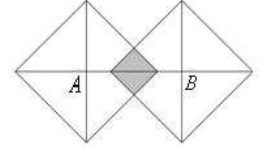 Dwa kwadraty o bokach tej samej długości oraz o przekątnych długości 12 cm przecinają się tak jak na rysunku. Długość odcinka AB, łączącego środki kwadratów, wynosi 8 cm. Oblicz pole zacieniowanego kwadratu.